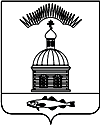 АДМИНИСТРАЦИЯ МУНИЦИПАЛЬНОГО ОБРАЗОВАНИЯ ГОРОДСКОЕ ПОСЕЛЕНИЕ ПЕЧЕНГА ПЕЧЕНГСКОГО РАЙОНА МУРМАНСКОЙ ОБЛАСТИПОСТАНОВЛЕНИЕ (ПРОЕКТ) от «___»________20___ года                                                                             № ___                                        п. ПеченгаВ целях приведения нормативных правовых актов органов местного самоуправления в соответствие с действующим законодательством,  администрация муниципального образования городское поселение Печенга Печенгского района Мурманской областиПОСТАНОВЛЯЕТ: Внести в Постановление администрации муниципального образования городское поселение Печенга Печенгского района Мурманской области от 29.06.2018 № 127 «Об утверждении административного регламента предоставления муниципальной услуги «Предоставление гражданам жилых помещений по договору коммерческого найма» (далее Регламент) следующие изменения:В преамбуле Постановления слова «(ред. от 03.04.2017 г.)», «(ред. от 28.12.2016 г.)», «(ред. от 09.03.2016 г.)», «(с изм. от 16.01.2008 г.)» исключить;В абзаце первом пункта 1.2.1 Регламента слова «ОМИ» заменить словами «отдел муниципального имущества», после слов «городское поселение Печенга» дополнить текст словами «(далее – ОМИ администрации МО г.п. Печенга)»;абзацы второй-восьмой пункта 1.3.5 и пункт 1.3.6 Регламента исключить;в пункте 2.2.1 Регламента слова «отдел муниципального имущества администрации городского поселения Печенга Печенгского района (далее – ОМИ администрации МО г.п. Печенга)» заменить словами « ОМИ администрации МО г.п. Печенга.»;пункт 2.12.2 Регламента изменить и изложить в следующей редакции:«2.12.2 Помещение, предназначенное для ознакомления Заявителей с информационными материалами, должно быть оснащено:информационными стендами;стульями и столами для возможности заполнения заявления и оформления документов.На информационных стендах размещается следующая информация:извлечения из законодательства и иных нормативных правовых актов, содержащих сведения о порядке предоставления муниципальной услуги;извлечения из текста настоящего Административного регламента;блок-схема и краткое описание порядка предоставления муниципальной услуги;перечень документов, необходимых для предоставления муниципальной услуги;порядок обжалования решений, действий или бездействия должностных лиц администрации МО г.п. Печенга.На информационных стендах размещается следующая обязательная информация:полное наименование Администрации МО г.п. Печенга, его структурного подразделения, предоставляющего муниципальную услугу;контактные телефоны, график работы, фамилии, имена, отчества и должности муниципальных служащих, осуществляющих прием и консультирование Заявителей;образцы оформления заявлений;перечень оснований для отказа в предоставлении муниципальной услуги;порядок обжалования решений и действий (бездействия) ОМИ, а также должностных лиц или муниципальных служащих, предоставляющих муниципальную услугу.Тексты информационных материалов печатаются удобным для чтения шрифтом, без исправлений, наиболее важные места выделяются полужирным начертанием либо подчеркиваются.»;раздел 2.12 Регламента дополнить подпунктом 2.12.8 следующего содержания:«2.12.8 Требования к предоставлению муниципальной услуги по обеспечению ее доступности для инвалидов:       - создание условий для беспрепятственного доступа к зданию администрации МО г.п. Печенга, а также для беспрепятственного пользования  транспортом, средствами связи и информации;- возможность самостоятельного передвижения инвалидов по территории администрации МО г.п. Печенга, входа в помещение администрации МО г.п. Печенга и выхода из него, посадки в транспортное средство и высадки из него, в том числе с помощью должностных лиц администрации МО г.п. Печенга, ассистивных и вспомогательных технологий, а также сменного кресла-коляски;- сопровождение инвалидов, имеющих стойкие расстройства функции зрения и самостоятельного передвижения, и оказание им помощи в помещении администрации МО г.п. Печенга; - надлежащее размещение оборудования и носителей информации, необходимых для обеспечения беспрепятственного доступа инвалидов к помещению администрации МО г.п. Печенга, и к услугам с учетом ограничений их жизнедеятельности;- дублирование необходимой для инвалидов звуковой и зрительной информации, а также надписей, знаков и иной текстовой и графической информации знаками, выполненными рельефно-точечным шрифтом Брааля;- допуск в помещение администрации МО г.п. Печенга сурдопереводчика и тифлосурдопереводчика;-  допуск  в помещение администрации МО г.п. Печенга собаки-проводника при наличии документа, подтверждающего ее специальное обучение и  выданного в соответствии с приказом Министерства труда и социальной защиты Российской Федерации от 22.06.2015 № 386н;- обеспечение условий доступности для инвалидов по зрению официальных сайтов Администрации МО г.п. Печенга информационно-телекоммуникационной сети "Интернет" (версия для слабовидящих);- оказание должностными лицами администрации мо г.п. Печенга помощи инвалидам в преодолении барьеров, мешающих получению ими муниципальных услуг наравне с другими лицами.»;в абзаце первом  пункта 4.2.5 Регламента слова «работники ОМИ» заменить словами «муниципальные служащие администрации МО г.п. Печенга»;в подпункте 3 пункта 5.2 Регламента слова «документов, не предусмотренных» заменить словами «документов или информации либо осуществления действий, представление или осуществление которых не предусмотрено»;в подпункте 7 пункта 5.2 Регламента слова «должностного лица ОМИ» заменить словами «администрации МО г.п. Печенга, должностного лица администрации МО г.п. Печенга»; второе предложение подпункта 9 пункта 5.2 Регламента исключить;пункт 5.2 Регламента дополнить подпунктом 10) следующего содержания:«10) требование у заявителя при предоставлении муниципальной услуги документов или информации, отсутствие и (или) недостоверность которых не указывались при первоначальном отказе в приеме документов, необходимых для предоставления муниципальной услуги, либо в предоставлении муниципальной услуги, за исключением случаев, предусмотренных пунктом 4 части 1 статьи 7 Федерального закона от 27.07.2010 № 210-ФЗ «Об организации предоставления государственных и муниципальных услуг»;в абзаце первом пункта 5.3 Регламента слово «ОМИ» заменить словами «администрацию МО г.п. Печенга», второе предложение исключить;в абзаце третьем пункта 5.3 Регламента слова «, ОМИ администрации МО г.п. Печенга» исключить;абзац третий пункта 5.4 Регламента исключить;в абзаце втором пункта 5.5 Регламента слово «специалиста» заменить словами «муниципального служащего», слово «ОМИ» заменить словами «администрации МО г.п. Печенга»;в абзаце четвертом пункта 5.5 Регламента слово «ОМИ» заменить словами «администрации МО г.п. Печенга», слово «специалиста» заменить словами «муниципального служащего»;в абзаце пятом пункта 5.5 Регламента слово «ОМИ» заменить словами «администрации МО г.п. Печенга», слово «специалиста» заменить словами «муниципального служащего»; абзац пятый пункта 5.7 Регламента изменить и изложить в следующей редакции:«В случае признания жалобы подлежащей удовлетворению в ответе заявителю дается информация о действиях, осуществляемых органом, предоставляющим государственную услугу, органом, предоставляющим муниципальную услугу, многофункциональным центром либо организацией, предусмотренной частью 1.1 статьи 16 Федерального закона от 27.07.2010 № 210-ФЗ «Об организации предоставления государственных и муниципальных услуг», в целях незамедлительного устранения выявленных нарушений при оказании государственной или муниципальной услуги, а также приносятся извинения за доставленные неудобства и указывается информация о дальнейших действиях, которые необходимо совершить заявителю в целях получения государственной или муниципальной услуги.»; Пункт 5.7 Регламента дополнить абзацем шестым следующего содержания:«В случае признания жалобы не подлежащей удовлетворению в ответе заявителю даются аргументированные разъяснения о причинах принятого решения, а также информация о порядке обжалования принятого решения.».В тексте Регламента, кроме изменений указанных в пункте 1 настоящего Постановления провести следующие изменения: слова «администрация», «ОМИ» в соответствующем падеже заменить словами «администрация МО г.п. Печенга» в соответствующем падеже;слова «Административного регламента» в соответствующем падеже заменить словами «Регламента» в соответствующем падеже;слова «муниципальный служащий ОМИ», «специалист ОМИ» в соответствующем падеже заменить словами «муниципальный служащий администрации МО г.п. Печенга» в соответствующем падеже;слова «специалист отдела», «специалист» в соответствующем падеже заменить словами «муниципальный служащий, ответственный за предоставление муниципальной услуги» в соответствующем падеже;слова «начальник ОМИ» в соответствующем падеже заменить словами «начальником ОМИ администрации МО г.п. Печенга» в соответствующем падеже;слова «должностное лицо» в соответствующем падеже заменить словами «муниципальный служащий» в соответствующем падеже.Настоящее постановление опубликовать в соответствии с Положением о порядке опубликования (обнародования) и вступления в силу муниципальных правовых актов органов местного самоуправления муниципального образования городское поселение Печенга Печенгского района.Настоящее постановление вступает в силу с момента его  опубликования (обнародования).Контроль за исполнением настоящего Постановления возложить на юридический отдел администрации муниципального образования городское поселение Печенга Печенгского района Мурманской области.Глава администрации муниципального образования городское поселение Печенга                                                              Н.Г. ЖдановаПриложение №  4 ЛИСТ СОГЛАСОВАНИЯпроекта постановления (распоряжения) «О внесении изменений в Постановление администрации муниципального образования городское поселение Печенга Печенгского района Мурманской области от 29.06.2018 № 127 «Об утверждении административного регламента предоставления муниципальной услуги «Предоставление гражданам жилых помещений по договору коммерческого найма»СОГЛАСОВАНО:исп. Ковальчук Елена Анатольевна(81554) 76-4-88Рассылка: всего 4 экз.: 1 – дело, 1 – прокуратура, 1-ОМИ, 1-МКУ «МФЦ МО г.п. Печенга»к Регламенту  работы администрациимуниципального образования     городское      поселение       ПеченгаНачальник ОМИ«____»____________2018г__________/датаподписьрасшифровкаЗаместитель главы администрации«____»____________2018г__________/датаподписьрасшифровка